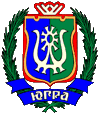 ДЕПАРТАМЕНТ ЖИЛИЩНО-КОММУНАЛЬНОГО КОМПЛЕКСА И ЭНЕРГЕТИКИХАНТЫ-МАНСИЙСКОГО АВТОНОМНОГО ОКРУГА - ЮГРЫ              ул. Мира, дом 104, г. Ханты-Мансийск,	                              Телефон: (3467) 33-30-16Ханты-Мансийский автономный округ – Югра,			          Факс: (3467) 32-12-24                               (Тюменская область), 628007 			     Е-mail: jkh@admhmao.ruО исполнении перечня поручений Губернатора Ханты-Мансийскогоавтономного округа – Югры.Уважаемые коллеги!Во исполнение поручения Президента Российской Федерации от 05.12.2016 № Пр-2347ГС по итогам совместного заседания президиума Государственного совета Российской Федерации и консультативной комиссии Государственного совета Российской Федерации 12 ноября 2016 года, распоряжения Губернатора Ханты-Мансийского автономного округа – Югры от 20 декабря 2016 года 297-рг, пункта 3 поручения Губернатора Ханты-Мансийского автономного округа – Югры (прилагается), в части соблюдения газораспределительными организациями, 90 дневного срока определенного Целевой моделью «Подключение (технологическое присоединение) к газовым сетям», необходимо.В соответствии с целями, на достижение которых направлен портфель проектов:- сократить срок заключения договора на технологическое присоединение к газовым сетям до 30 дней;- сократить процедуру выполнения мероприятий по подключению (технологическому присоединению) до 90 дней;- сократить оформление документации при фактическом присоединении объектов капитального строительства к сетям газораспределения до 15 дней.Цели, направлены на развитие стратегии развития социально-экономического развития Ханты-Мансийского автономного округа – Югры:- «Создание благоприятного инвестиционного климата является одним из основных направлений экономической политики Югры по укреплению экономической основы развития Югры»;- Дорожной карты «Содействие развитию малого и среднего предпринимательства, инновационному развитию и формирование благоприятного инвестиционного климата».Для определения существующей ответственности вследствие нарушения процедуры технологического присоединения к соответствующим инженерным сетям, необходимо установить исполнителя оказываемых услуг, исполнителем по договору о подключении к газораспределительным сетям в соответствии Правилами подключения является газораспределительная организация, владеющая на праве собственности или на ином законном основании сетью газораспределения, на территории Октябрьского района данные услуги оказывает ОАО «Газпром газораспределение Север», в лице Центрального, Западного и Северного трестов. Хозяйствующий субъект, к которому в настоящее время применяется антимонопольная ответственность, вследствие нарушения соответствующего порядка подключения (технологического присоединения) является, газораспределительная организация. Согласно ст.5 Федерального закона от 26.07.2006 №135-ФЗ «О защите конкуренции» доминирующим признается положение хозяйствующего субъекта, а именно субъекта естественной монополии на товарном рынке, находящегося в состоянии естественной монополии.При этом в ч.1 ст.10 Федерального закона от 26.07.2006 №135-ФЗ «О защите конкуренции» указан перечень действий, которые считаются злоупотреблением доминирующим положением хозяйствующего субъекта.При этом необходимо отметить, в части выявленных фактов нарушений от заявителей (юридических, физических лиц) на территории Октябрьского района, с целью исключения и упреждения несоответствия соблюдений законодательства Российской Федерации со стороны газораспределительных организаций Октябрьского района:- не исполнения поручений Президента Российской Федерации, Губернатора Ханты-Мансийского автономного округа – Югры;- длительного срока рассмотрения заявки на подключение (технологическое присоединение);- предъявления избыточного перечня к предоставляемых проектам, в том числе в части излишне сложных технических решений;- систематичных отказов в выдаче технических условий;- задержки сроков выполняемых работ по подключению;- неудовлетворительной работе, в части содержания, эксплуатации газопроводов, переданных администрацией Октябрьского района на основании договоров аренды.	Действие лица, хозяйствующего субъекта, нарушившее механизм, Правила подключения (технологического присоединения), будет трактоваться как административное правонарушение, а не антимонопольное.	Соответственно все механизмы, предусмотренные в качестве санкций в части нарушения процедур технологического присоединения, подразумевают штраф на должностных лиц, на юридических лиц от ста тысяч до пятисот тысяч рублей, от шестисот тысяч до одного миллиона рублей в случае повторного совершения такого правонарушения.	На основании вышеизложенного, в рамках исполнения пункта 3 поручения Губернатора Ханты-Мансийского автономного округа – Югры, мероприятий направленных на выполнение целевых показателей паспорта портфеля проектов «Подключение (технологическое присоединение) к газовым сетям», приказа Депжкк и энергетики Югры от 28.07.2017г. №108 «Об проведении технической комиссии по определению возможности подключения к системам теплоснабжения, водоснабжения, водоотведения и газоснабжения», необходимо, ежемесячно не позднее первого числа месяца, следующего за истекшим, направлять в адрес Депжкк и энергетики Югры, копии протоколов о проведении технической комиссии по определению возможности подключения (технологического присоединения) к сетям коммунальной инфраструктуры», с дублированием информации на электронный адрес KoplikAY@admhmao.ru. Приложение: на 3 стр. в 1 экз.Исполнитель:Инженер отдела коммунальной инфраструктурыДепартамента жилищно-коммунального комплекса и энергетики Ханты-Мансийского автономного округа – ЮгрыКоплик Алексей Юрьевич, тел. 8 (3467) 32-84-78 Заместитель директораДепартамента жилищно-коммунального комплекса и энергетики Ханты-Мансийского автономного округа – ЮгрыШухорова Елена Валентиновна[Номер документа][Дата документа]Главе Октябрьского районаА.П. КуташовойДиректоруСеверного треста филиала в Ханты-Мансийском автономномокруге – ЮгреО.Ю. МинусореДиректору Центрального, Западного трестафилиала в Ханты-Мансийском автономномокруге – ЮгреФ.Г. БеляевуДиректор Департамента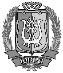 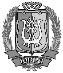   ДОКУМЕНТ ПОДПИСАН  ЭЛЕКТРОННОЙ ПОДПИСЬЮ  Сертификат  [Номер сертификата 1]  Владелец [Владелец сертификата 1]  Действителен [ДатаС 1] с по [ДатаПо 1]Е.В. Ковальчук